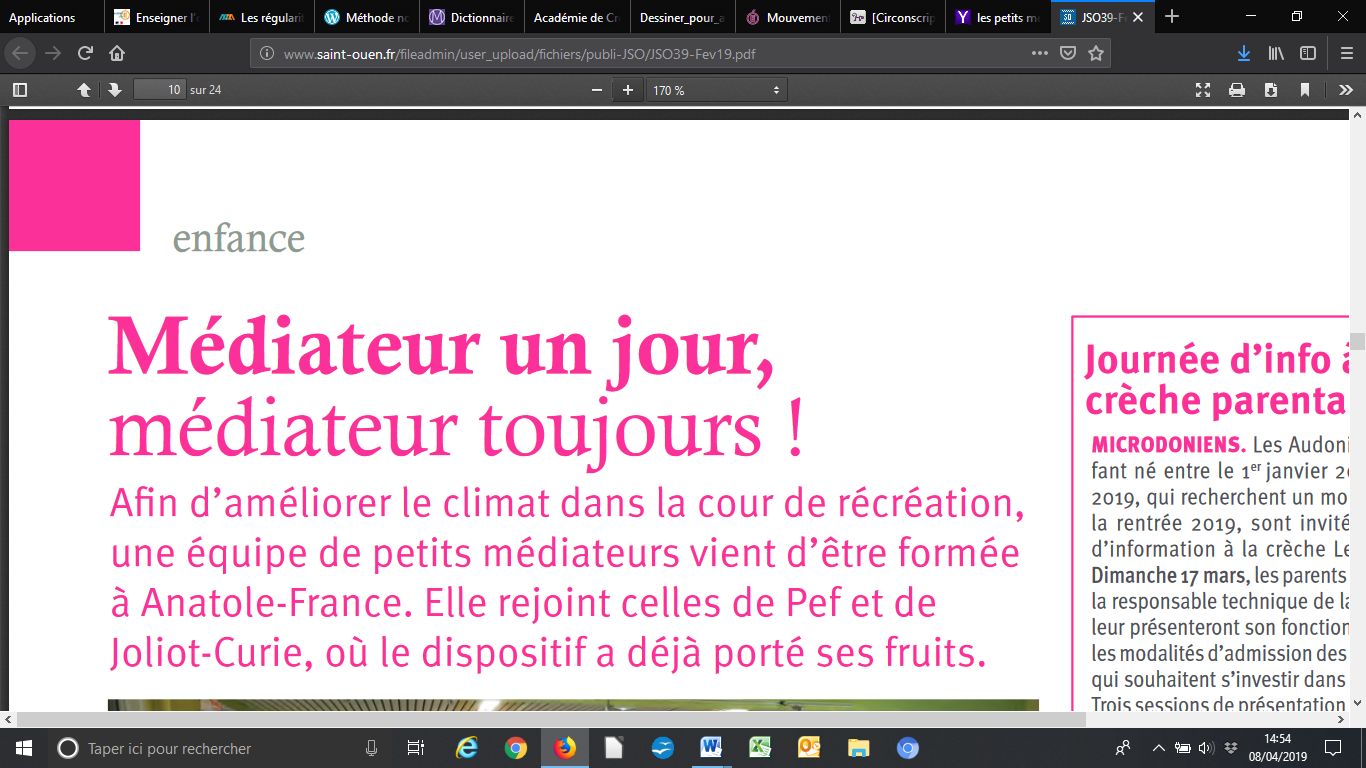 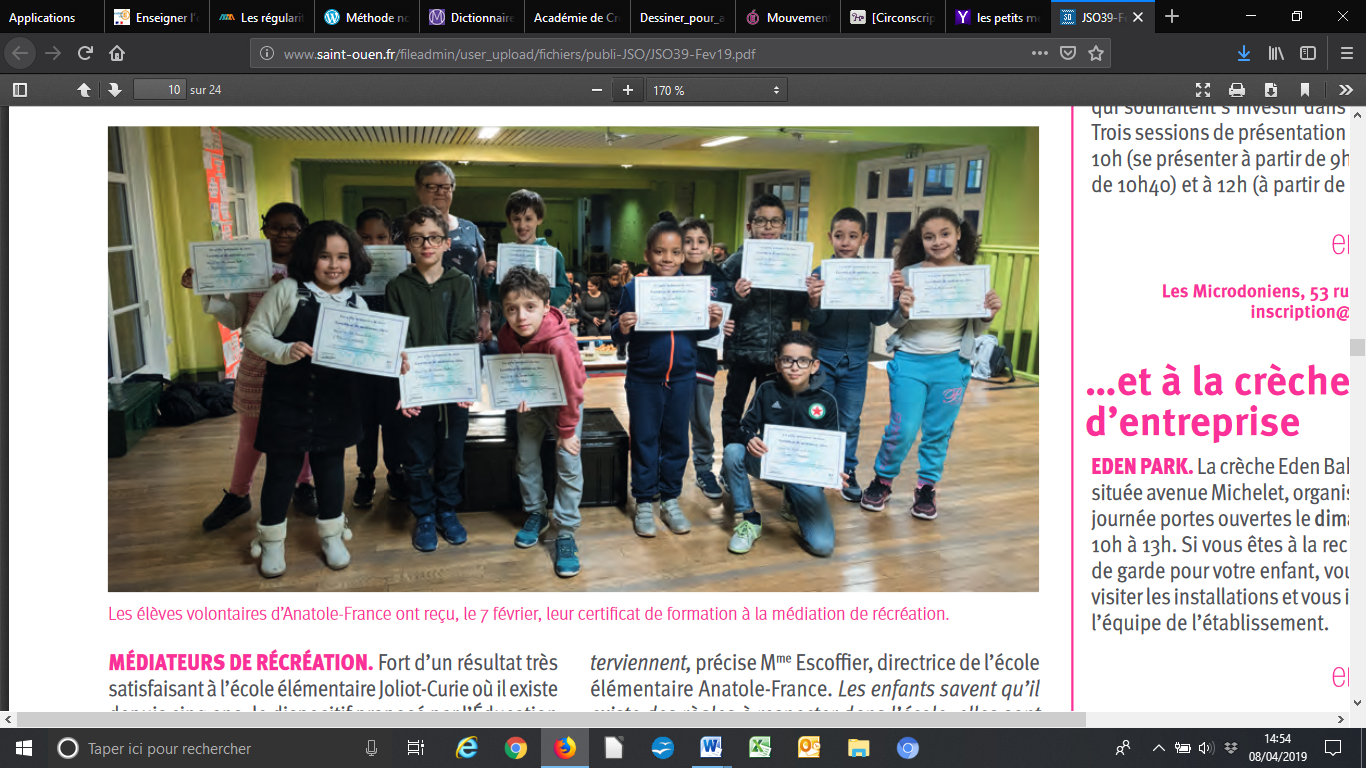 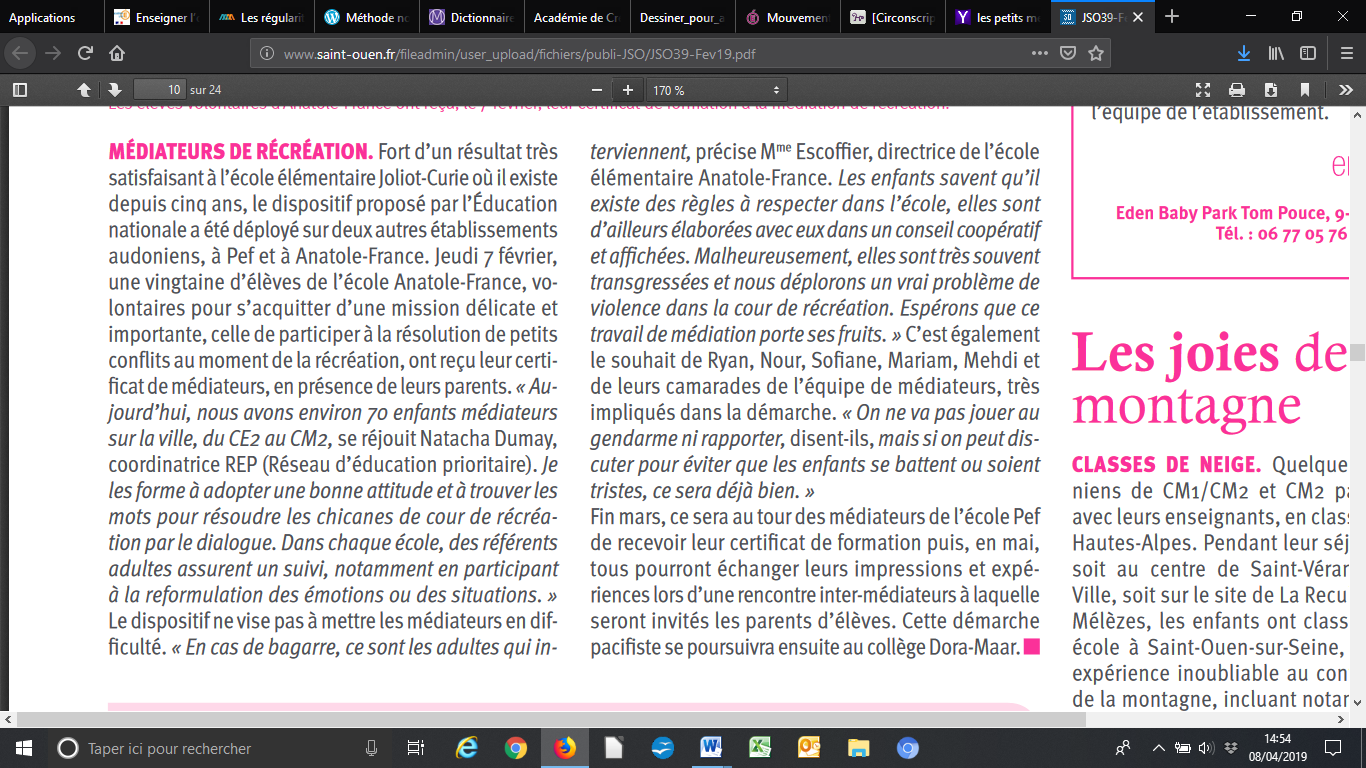 Le journal de saint-ouen-sur-seine | février 2019